Управление образования Исполнительного комитета                                           муниципального образования города КазаниМуниципальное автономное дошкольное образовательное учреждение                                                                                                           «Детский сад  № 296 комбинированного вида»                               Авиастроительного района г. Казани Игра на шумовых инструментах, как средство развития ритмического слуха у детей дошкольного возраста.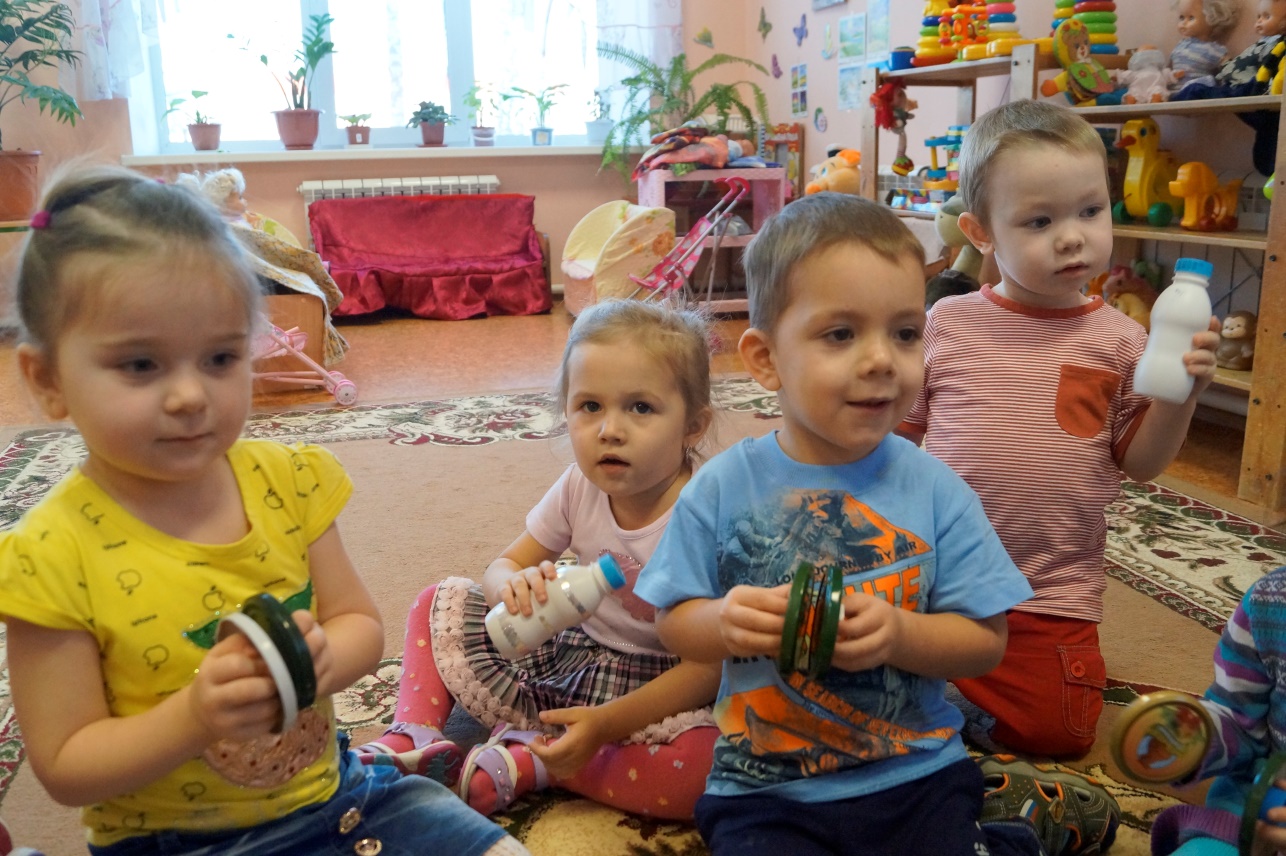 Автор опыта:Лебедева Р. Р.                                                                                                                                  музыкальный руководитель,                                                                                             первая квалификационная категорияСодержание1. Информация об опыте                                                                                                                       2.Теоретическое обоснование опыта                                                                                                              3.Технология опыта                                                                                                                               4.Результативность      опыта                                                                                                         5.Библиографический список                                                                                                                                      7. Приложение к опыту «Приемы игры на ложках»                                                                                                                        1. Информация об опыте.                                                                                                                                 В современной России система образования претерпевает существенные изменения. Среди проблем, стоящим перед дошкольными учреждениями, центральной является проблема повышения качества дошкольного образования. В программных документах Министерства образования и науки РФ (Закон «Об образовании», ФГОС ДО и других) утверждается право ребёнка на самореализацию и творческий поиск. Поэтому я, как музыкальный руководитель, стремлюсь, кроме специфических музыкальных способностей,  развить   личностные, социальные и коммуникативные навыки. Поскольку именно уровень развития таких качеств как: увлеченность, самостоятельность, интерес, креативность, ответственность, инициативность сделают наших детей успешными в жизни. Как же, в специфической музыкальной деятельности раскрыть эти качества?  Как научить детей на музыкальных занятиях работать в парах,  уступать друг другу, договариваться? Лично для меня самым эффективным видом музыкальной деятельности стала игра на детских музыкальных инструментах. Обучаясь,  дети открывают для  себя  мир  звуков,  у  них  улучшаются  качество пения, качество музыкально - ритмических  движений, но кроме этого  игра  на музыкальных  инструментах  помогает  передать свои чувства, внутренний мир,  обогащает  музыкальные  впечатления. Знакомство с народными традициями, изучение народных инструментов способствует формированию у маленького человека национального самосознания. Развивается  социальная активность, лидерская целеустремленность, умение уступать и дружно работать в команде.  Все перечисленные качества очень хорошо раскрываются в работе детского  оркестра. Применение различных музыкальных игрушек - инструментов дает возможность удовлетворить интерес к музицированию детей всех возрастов, начиная с самого раннего - когда их знакомят с мелодичным звучанием погремушек, дудочек, и заканчивая ложками. «Чем суп хлебать, тем и музыку играть!», так в глубокую старину благодарили гостеприимных хозяев за угощения. Значит ложка – не  просто столовый прибор, а предмет уважения, почитания, единения. С древнейших времён восточные славяне употребляли ложки  в ратном деле,  в обрядах  в качестве музыкального инструмента для ритмичного сопровождения пения или пляски. Ведь использование этих инструментов родственно хлопанию в ладоши, притоптыванию, что вызывает чувство сплочения и объединения.        Разнообразие видов инструментов, применяемых в практике, имеет еще одно преимущество. Игра на них предполагает овладение детьми навыками различной степени сложности - начиная от непроизвольных помахиваний, постукиваний погремушками, бубенцами до игры мелодий знакомых песен с запоминанием расположения звуков на клавишах, струнах.И тогда рождается чудо, ведь детское музыкальное творчество - это гимн импровизации, потому что все дети умеют импровизировать. Их не надо этому учить - такую способность подарила им сама природа с великой целью: служить способам познания мира!  2.Теоретическое обоснование опыта        Теоретической основой моей методической темы являются исследования таких психологов и педагогов как: Б.М. Теплов, Н.А. Ветлугина, А.Н. Зимина, Е.А. Дубровская, Н. А. Метлов, М. Л. Палавандишвили, Н.Г. Кононова, К. Орф и др.       Анализ данных исследований, в которых с большей или меньшей полнотой освещены отдельные аспекты онтогенеза ритмического слуха, свидетельствует, с одной стороны, об очень раннем возникновении музыкально-ритмических реакций и доминировании ритма в музыкальных проявлениях детей на начальных стадиях развития музыкальности, с другой — о значительных затруднениях, которые возникают у них при выполнении, казалось бы, самых простых ритмических заданий.       Также было доказано, что ритмический слух является важной психологической способностью, пересекающейся в психологическом плане с усвоением ребенком речевых эталонов. Выявлено, что ребенок обладает индивидуальной, присущей только ему ритмической группой.Индивидуальная ритмическая группа может улучшаться или ухудшаться, это сложная психическая функция, данная ребенку от природы. Она формируется в процессе развития детей, особенно в старшем дошкольном возрасте. Нарушения в ритме не так безобидны, как кажутся: исправить их значительно труднее, чем выработать ритм. Индивидуальный ритм ребенка, данный ему по наследству, можно улучшить, как и любой психический процесс. Поэтому особую актуальность приобретает проблема развития таких способностей ребенка как ритмический слух и ритмическая пластика. Игра на детских музыкальных инструментах, по мнению ряда авторов, является особой формой освоения музыкально-ритмических навыков путем воспроизведения, моделирования. Усвоение ребенком функциональных связей и отношений между музыкальным сопровождением и своими движениями осуществляется постепенно, и, соответственно, все более усложняется структура ритмического слуха дошкольника.  Ритм, как известно, имеет эмоциональную природу, поэтому любая ритмическая деятельность ребенка прекрасно соотносится с его возрастным психо-эмоциональным состоянием. В процесс музыкального воспитания детей дошкольного возраста включаем большой спектр различных шумовых инструментов, и, конечно же,  самый яркий инструмент - деревянные ложки. Игра на обычных ложках помогает решить целый комплекс задач музыкального воспитания дошкольника.  При работе с детьми опираюсь на следующие научные принципы:1 принцип креативности. Основным предназначением является раскрепощение индивидуально-творческих возможностей, раскрытие природной музыкальности, которое дает ребенку  возможность быть принятым окружающими без всяких условий и позволяет  проявлять свою индивидуальность. Повторяющаяся структура занятия помогает детям быстро ориентироваться в новом материале, быть уверенными, создавать образы, творить, помогать другим участникам и радоваться их успехам и удачным находкам.       2 принцип интеграции. Включение различных видов музыкального искусства  в целостный педагогический процесс формирования у воспитанников представлений об окружающем мире, культуре, развитие способности к освоению и преобразованию окружающего пространства, развитию познавательных интересов.3 принцип деятельностный.   «Я слышу, и я забываю.  Я вижу, и я помню. Я делаю, и я понимаю». Именно эти слова Конфуция лежат в основе  новых знаний и детских открытий.                                                                                                                                                                                                                                                                                                                   4 принцип свободы выбора (принцип партнерства). Всегда стараюсь предоставлять ребенку право выбора. С одной оговоркой—осознанной ответственностью за свой выбор!5 принцип обратной связи. Предполагает рефлексию педагогической деятельности и деятельности детей. Это  хорошо прослеживается в настроении и  самочувствии ребенка, в  степени их заинтересованности, уровня понимания поставленных задач.Для меня главным принципом  работы является использование всего простого, элементарного, доступного детям: элементарные музыкальные инструменты (звуки тела – шлепки, щелчки, хлопки, притопы и простейшие шумовые инструменты, в том числе и самодельные), что всегда вносит в занятия разнообразие и необычность. Ведь самые оригинальные инструменты  мы  сотворили своими руками.  Это - шумелки, стучалки шуршалки, звенелки. Они имеют определённый и точный тембр, доступны по  размеру, весу, просты по конструкции, прочны, гигиеничны и пригодны для частого применения детьми.Основной  целью методической темы является развитие ритмического слуха посредством игры на шумовых инструментах.                                                                      Отсюда вытекают следующие задачи:1.формирование исполнительских навыков игры на шумовых инструментах  и ложках;2. развивать специальные музыкальные способности: чувство ритма, музыкально-слуховые представления;                                                                                                                                                                                                    3. воспитывать навыки сотрудничества: уважительное отношение в общении с другими детьми и взрослыми, ответственность, выдержку, настойчивость в достижении цели, умение работать в команде.3.Технология  опыта         Методика обучения детей  игре на музыкальных и шумовых инструментах в детском саду исследована и раскрыта в монографиях, методических и учебных пособиях. Классическими методами являются следующие: беседа, объяснение, демонстрация, метод иллюстрации, игровые методы, игра на ложках. показ  иллюстраций,  игрушек,  использование  музыкально-дидактических  игр  и т.д.   Основные формы работы - ритмические упражнения, игра в ансамбле, игра на различных шумовых инструментах, творческие упражнения, импровизации. Я использую все методы  и формы обучения направленные на общение  детей с  музыкальными  инструментами, в зависимости от цели,  вида занятий и возраста детей. Руководствуясь  примерной  основной общеобразовательной  программой дошкольного образования  «От  рождения  до  школы»  Н.В. Веракса,  работу начинаю  со 2 младшей  группы.          На каждом занятии несколько  минут  уделяю  знакомству   детей  с  музыкальными  инструментами,  обучению  игре  на  них, развитию  музыкально-сенсорных способностей.  Младшие  дошкольники приобретают  навык   игры    колокольчиках,  барабанах,  погремушках, разных баночках, крышках. Знакомятся с названиями инструментов, их тембрами. Во время игры на инструментах укрепляется и совершенствуется мелкая моторика пальцев рук. У детей развиваются музыкально-сенсорные способности, тембровый, регистровый, гармонический слух, чувство ритма, умение вслушиваться в произведения.       Старшие дошкольники овладевают игрой  на ложках, знакомятся  с композиторами, с анализом музыкального произведения. Большое внимание уделяется освоению техники игры, выработки навыков коллективного музицирования, развитию творческих и исполнительских способностей у детей. Дети знакомятся с музыкальными терминами, понимают дирижерский жест. Ведется работа по развитию слухового восприятия и музыкальной памяти, чувства ансамбля, прививаются любовь к русской народной музыке.       В  состав  детского  оркестра  входят  разнообразные  музыкальные  инструменты.  Это  позволяет  приобщить  к  музицированию  всех  без  исключения,  подобрать  каждому  ребенку инструмент  по  его  интересам  и  возможностям.  Дети  с  удовольствием  играют  на  металлофонах,  ложках,  различного  рода  трещотках,  маракасах.  При  этом  важно  соблюдать  требования,  предъявляемые  к  инструментам.        Дети,  играя  на  инструментах,  удовлетворяют  свои  индивидуальные  запросы,  интересы  и  привыкают  действовать  в  коллективе  согласовано.  Бесспорно,  чтобы  организовать  оркестр  и  уметь  слаженно  играть  в  нем, необходимо  сначала  научиться  играть  на  музыкальных и шумовых инструментах.      В  каждой  группе  должна  быть создана предметно-  развивающая  среда  по  музыкальному  воспитанию,  в  которой  находятся     азличные  музыкальные  инструменты,  соответствующие  возрасту  детей,  а также  сделанные  детьми  совместно  с  родителями  и  воспитателями.          Музыкальный  репертуар  для  детских  музыкальных  инструментов   отличается  художественным  качеством  и  доступностью.  Он  составляется  из  произведений  (или же их отрывков)  классиков,  современных  композиторов  и  народной  музыки, самых  разнообразных  по  тематике,  жанрам  и  индивидуальному  почерку.        Чтобы ложки раскрыли свои музыкальные возможности, они должны обладать следующими качествами: прочностью, ярким звучанием; для игры более удобны ложки с прямыми черенками округлой формы. Игра на обычных ложках помогает решить целый комплекс задач музыкального воспитания дошкольника. Знакомство с различными ритмическими соотношениями с помощью ударных инструментов - ложек позволяет ребенку накопить и развить первоначальный опыт слухового восприятия. Напрягая органы слуха для восприятия и повторения разнообразных ритмов, ребенок постепенно получает представление и о других видах музыкальных соотношений: динамических, темповых, тембровых. Приемы игры на ложках быстро осваиваются, ложки имеют определенные музыкальные акустические и тембровые параметры, создающие условия для активного музицирования, самостоятельной деятельности и импровизации детей. Обучение детей игре на ложках проводится в игровой форме, но организованно и последовательно, как на музыкальных занятиях и индивидуально.        Знакомство с деревянными ложками начинаем с 1младшей группы (2-3 года). Знакомство с ложками проводится постепенно, усложняя задание от занятия к занятию. Сначала рассматриваем расписную деревянную ложку, ее части: у ложки есть «ножка» и та часть, которой черпают суп – «черпак», обратная ее сторона -  «пузико». Интерес к ложкам возникает при личном контакте ребенка с ними. Давая малышу в руки инструмент, учим его играть что-нибудь конкретное: капает дождик, тикают часы, птички клюют зернышки, постучать в дверь теремка. При этом происходит не просто игра, а восприятие ритма, обучение звукоизвлечению. В этом возрасте осваиваем 2-3 приема игры на ложках: «молоточек», «ушко». Желательно создать у детей радостное настроение от общения с музыкой: так в гости к ребятам приходит петушок с корзинкой, в которой лежат ложки; приходят куклы, зайцы, котик, мишка и включаются в игры с детьми. Игрушки ходят, бегают, топают, хлопают, пляшут, а дети передают в игре на ложках ритмические изменения – так у детей развивается чувство ритма.Во второй младшей группе знакомим детей с деревянными ложками как ударным инструментом (объясняю, что извлекается звук ударом одной ложки о другую). Играя приемом «стукалки», дети передают ритмический рисунок своего имени с одновременным его проговариванием (Во-ва – 2 удара, Ан-дрю-ша – 3 удара). Перед игрой на ложках ведется подготовка исполнительского аппарата - рук. Исполняя песенку «Петушок», дети хлопают ладошками ритмический рисунок и, только когда исполнение будет ритмичным, дети берут в руки ложки и стучат тот же ритмический рисунок песни различными приемами игры. В этом возрасте дети уже самостоятельно отмечают 2-х частную форму музыкальной пьесы. Например, дидактическая игра «Пальчики и ручки» - тихое и громкое звучание (тихо - постукивают «ножками» ложек, громко – «пузиками»). На данном примере дети учатся играть с изменением динамики.. Например, «Наши ручки», «У кота-воркота» - дети учатся правильно реагировать на текст - движениями, а так же следовать своими действиями    за ритмическими акцентами.                                                                                                                                     В средней группе добавляются приемы игры на ложках: «ножкой» одной ложки стучать по «пузику» другой; стучать приемом «молоточек» по ложкам соседа. Уделяется много внимания положению рук и одновременным ритмичным хлопкам – так укрепляется исполнительский аппарат – руки. После того, как дети усвоят ритмический рисунок песни в хлопках, этот же рисунок играют на ложках. Напевая песенку, дети исполняют ритмический аккомпанемент сначала одним приемом игры, например, «три богатыря», затем вводятся другие приемы игры - «тарелочки», «радуга», «масло». Знакомлю детей с понятием долгий и короткий звук. Например, рассматривая иллюстрацию песенки «Я иду с флажками» Е. Тиличеевой, поем и хлопаем ритмический рисунок, подводим детей к выводу, что звуки бывают долгие и короткие. При сопоставлении долгих звуков - «прямые удары» и коротких - «скользящие» отрабатывается координация совместных действий детей для игры в ансамбле.        В качестве физкультминуток выполняем метроритмические упражнения под музыкальное сопровождение, под собственное пение или речитатив. Под фоновое звучание русских народных мелодий, экспромтом играем метроритм пьесы знакомыми детям приемами игры на ложках.                                                                              В старшей группе проводим с детьми беседы об истории деревянной ложки, ее разновидности, показываем слайды и видеоклипы детских ансамблей ложкарей. Знакомим детей с определенными правилами поведения в работе ансамбля. Проводим работу по технике безопасности, по постановке рук (ложки держать одинаково на одном уровне) и организации общего внимания у детей, знакомим с дирижерским жестом.В старшей группе обучаю детей таким приемам игры на ложках как: «ладушки», «плечики», «часики» др. Таким образом, вырабатываются определенные навыки исполнительских задач, согласовываются движения, закрепляются сенсорно-моторные ощущения. Более подробно методические приемы игры на ложках представлены в приложении. Одним из популярных приемов развития ритмического слуха являются карточки с ритмическими рисунками, потешки, дразнилки, просто словосочетания, песенки. Мелодии этих песен строятся на одном-двух звуках, поэтому в пении детям не представляется особых трудностей, важно правильно передавать ритмический рисунок. В игре «Веселый оркестр» дети придумывают и исполняют свои собственные ритмические аккомпанементы к знакомым песням. Детям нравится играть импровизационные аккомпанементы с включением (по инициативе детей) других ударно-шумовых инструментов: бубен, трещотки, треугольник, коробочки, колокольчики. В старшей группе дети играют ритмический рисунок музыкального произведения, соблюдая общую динамику, темп. Стимулирует работу детей выступление ансамбля ложкарей на концертах, утренниках, развлечениях.        В подготовительной к школе группе обучению игре на ложках в ансамбле уделяется особое внимание, так как она ведется в комплексе с изучением музыкальной грамоты, знакомством с композиторами, с анализом музыкального произведения. Большое внимание уделяется освоению техники игры, вырабатываются навыки коллективного музицирования, развитию творческих и исполнительских способностей у детей. Дети знакомятся с музыкальными терминами, понимают дирижерский жест. Сами с удовольствием берут роль дирижера. Применяются разнообразные методические приемы: слушание музыки, демонстрация иллюстраций, игрушек,  музыкально-дидактические игры, активно используются в работе компьютерные программы, ИКТ.        Разучивание каждого приема игры начинаем с разминки, упражнение выполняется с ложками только после развития до необходимого уровня координации и автоматизации движений исполнительского аппарата. Во время подготовительной работы к разучиванию того или иного приема игры на ложках создаются различные варианты упражнений, вплоть до импровизаций. Уделяю особое внимание импровизационной игре и детским авторским сочинениям. Предлагаю детям самостоятельно выбрать вариант исполняемого задания или придумать свой. Этот прием усиливает мотивационные установки на качество выполняемого задания, а также предоставляется возможность детям соотнести уровень сложности задания со своими возможностями. Ребенок, проговаривая, подкрепляет и координирует движения рук, что помогает ему более быстро выработать необходимые навыки. Активизируют детей различные упражнения – игры: «Кто быстрее», «Кто лучше сыграет», «Контрасты». С приобретением необходимых навыков игры на ложках, дети задействуют для произведения ударов практически любую часть своего тела. Существует еще множество всевозможных приемов классических и авторских. Главное, чтобы детям всегда было интересно и увлекательно.4.Результативность      опыта           Пятилетняя практика работы  по созданию шумового оркестра и ансамбля ложкарей направленная на развитие ритмического слуха  детей дошкольного возраста   дала положительные результаты.                                                                                    Для изучения уровня развития музыкально-ритмических способностей детей дошкольного возраста нами использовалась диагностика музыкально-сенсорного развития детей 4-7 лет   Бурениной А.И., направленная на:                                                                                                                                                   выявление уровня развития ритмического слуха                                                                                        Оценка результатов осуществлялась согласно балльной системе и уровневой дифференциации: высокий уровень, средний уровень, низкий уровень.        Для объективной оценки применяемой методики  нами была проведена диагностика  в мае, 2013-2014 учебного года с воспитанниками  МАДОУ «Детский сад № 296» Авиастроительного района и МАДОУ «Детский сад № 366», подготовительная группа, 15 чел. в каждой группе.Сравнительная диаграмма уровней развития ритмического слуха          Анализ сравнительных результатов изучения уровня развития музыкально-ритмических способностей у детей позволяет говорить о положительной динамике в сформированности показателей развития ритма у детей нашего дошкольного учреждения.  Таким образом, игра на шумовых инструментах в оркестре и в ансамбле ложкарей является эффективным средством развития ритмического слуха.                                                                                                 
                С презентацией опыта работы я выступала на методических объединениях города в 2013 г., научно-практической конференции студентов Казанского педагогического колледжа 2013 г. и курсах повышения квалификации работников образования при ИРО, 2014г.Список литературы1. Бублей С. Детский оркестр.- Л.: Музыка, 1985. 2.Веретенников, И. И. Белгородские карагоды. - Белгород: Издательство Везелица, 2003.3.Возрастная и педагогическая психология: Учебник для студентов пед. ин-тов /Под ред. А. В. Петровского. - 2-е изд., испр. и доп. - М.: Просвещение, 19954.Газарян С. «В мире музыкальных инструментов» -  Л.: Музыка, 1996. 5. Григорьев, В. М. Народные игры и традиции в России. -М., 2011.6. Дубровская Е. А. Теория и методика музыкального воспитания. М., 2011.7. Жирова, О. Я. Вместе играем и поем, да старинушку Белгородскую узнаем. -Белгород., 2008.8. Зимина А. Н. Основы музыкального воспитания и развития детей младшего возраста. М.:Владос, 20089. Кононова, Н. Г. Обучение дошкольников игре на детских музыкальных инструментах. : Книга для воспитателя и музыкального руководителя детского сада. -М. : Просвещение., 1990. 10. Колодницкий Г.А. Музыкальные игры, ритмические упражнения и танцы для детей. Учебно-методическое пособие для педагогов. - М., 2000.11. Науменко, Г. М. Раз, два, три, четыре, пять – мы идем с тобой играть. –М.,200512. Радынова О.П., Канеман А.И., Паловаидишвили М.Я. Музыкальное воспитание дошкольников.- М., 1994. 13. Теплов Б. М. Психология музыкальных способностей – М.,  1977;14. Трубникова М. Учим детей играть по слуху // Дошкольное воспитание. - 2013.- № 9, с. 23-45. 15. Шатковский Г.И. Развитие музыкального слуха. – М.: Музыка, 2006.  16. Эьконин Д.Б. Детская психология. - М., 19607. ПриложенияПриемы игры на музыкальных ложках    У ложки две части – «пузико» и «ножка»«Стукалки»   -  стучим ложкой об ложку, руки согнуты в локтях, ложки на  уровне груди. «Троечка » - три удара ложкой о ложку в определённом месте, например, возле правого ушка.«Молоточек» -  ложка в левой руке смотрит «пузиком» вверх, правой, словно молоточком, стучим по левой ложке.«Масло»  - ложка в левой руке смотрит «пузиком» вверх, круговыми скользящими движениями правой руки, стучим ложкой о ложку.«Ушки»  - стучим ложками возле ушка восьмушками (мелко, быстро, тихо)«Радуга»  -  стучим ложками восьмушками, двигаясь слева направо по верхнему полукругу.«Улыбка» -   стучим ложками восьмушками, двигаясь слева направо по нижнему полукругу.«Тарелочки» - скользящие движения рук вверх вниз, ложки касаются друг друга на середине движения.«Ладушки» - игра в парах, стучим ложками, как будто играем в «ладушки»«Парочка» - классический прием игры на ложках – обе ложки в одной ладошке